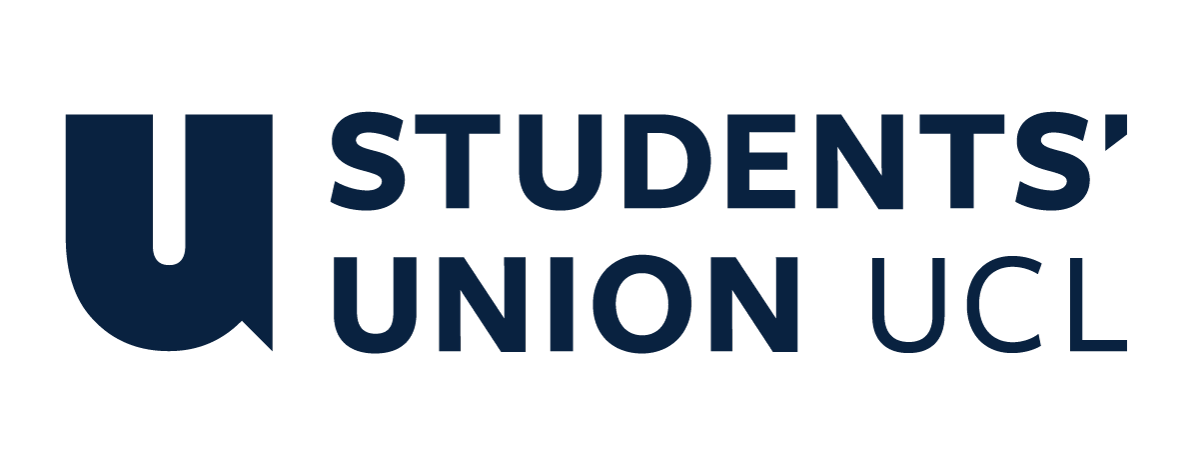 The Constitution of Students’ Union UCL MEDIEVAL SOCIETYNameThe name of the club/society shall be Students’ Union UCL Medieval Society.The club/society shall be affiliated to Students’ Union UCL.Statement of IntentThe constitution, regulations, management and conduct of the club/society shall abide by all Students’ Union UCL policy, and shall be bound by the Students’ Union UCL Memorandum & Articles of Association, Byelaws, Club and Society Regulations and the club and society procedures and guidance – laid out in the ‘how to guides’.The club/society stresses that it abides by Students’ Union UCL Equal Opportunities Policies, and that club/society regulations pertaining to membership of the club/society or election to the club/society shall not contravene this policy.The Club and Society Regulations can be found on the following webpage: http://studentsunionucl.org/content/president-and-treasurer-hub/rules-and-regulations.The Society CommitteePresidentThe President’s primary role is laid out in section 5.7 of the Club and Society Regulations.Provide direction and support for the Society committee. Provide a set of definitive events for the academic year, including timescales, deadlines and necessary arrangements.TreasurerThe Treasurer’s primary role is laid out in section 5.8 of the Club and Society Regulations.To guarantee payment for any event and any required reimbursement.Welfare OfficerThe Welfare Officer’s primary role is laid out in section 5.9 of the Club and Society Regulations.The Welfare Officer shall be responsible for the continued welfare of society members and provide oversight on the committee if required.Management of the club/society shall be vested in the club/society committee which will endeavour to meet regularly during term time (excluding UCL reading weeks) to organise and evaluate club/society activities.The committee members shall perform the roles as described in section 5 of the Students’ Union UCL Club and Society Regulations.Committee members are elected to represent the interests and well-being of club/society members and are accountable to their members. If club/society members are not satisfied by the performance of their representative officers they may call for a motion of no-confidence in line with the Students’ Union UCL Club and Society Regulations.Terms, Aims and ObjectivesThe club/society shall hold the following as its aims and objectives.The club/society shall strive to fulfil these aims and objectives in the course of the academic year as its commitment to its membership.The core activities of the club/society shall be: -	Academic Lectures (online and hybrid) delivered by both, the UCL academics and external speakers. -	Visits to museums and locations of historic importance in and outside of London. -	Workshops on lost crafts or skills, e.g. armoury/swordsmanship.-	Workshops and activities connected to Medieval art, e.g. Gregorian Chant or dancing workshop.-	Visits to medieval re-enactments, escape rooms and tours. -	Walks and walking tours around sites of historic importance.In addition, the club/society shall also strive to organise other activities for its members where possible:-	Online and hybrid Medieval-themed socials.-	Pub Crawls around Medieval/historic pubs. -	International or national daily or overnight trips. -	Collaborations with other UCL societies to put on events with overlapping interests. E.g. Archery Society, Board Games Society.This constitution shall be binding on the club/society officers, and shall only be altered by consent of two-thirds majority of the full members present at a club/society general meeting. The Activities Executive shall approve any such alterations. This constitution has been approved and accepted as the Constitution for the Students’ Union UCL Medieval Society. By signing this document the president and treasurer have declared that they have read and abide by the Students’ Union UCL Club and Society Regulations.President name:Lucy WolpertPresident signature: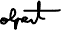 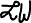 Date:13/06/2023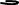 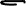 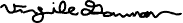 Treasurer name:Virgile DarmonTreasurer signature:Date:13/06/2023